Human-computer interaction,security, and forensicsdr Aleksandar Jevremovic,COST Action 17124 - Digital forensics: evidence analysis via intelligent systems and practicesFew words about me...Full professor at the Faculty of Informatics and Computing, Singidunum University, BelgradeSerbian representative at the TC on Human–Computer Interaction of the IFIP Visiting scholar at Cyprus Interaction Lab, Limassol, CyprusGuest lecturer at Harvard University, Cambridge, MA, USA Leader of the CASPER project (NGI TRUST / Horizon 2020)Researcher at School of Electrical Engineering, University of Belgrade, Serbia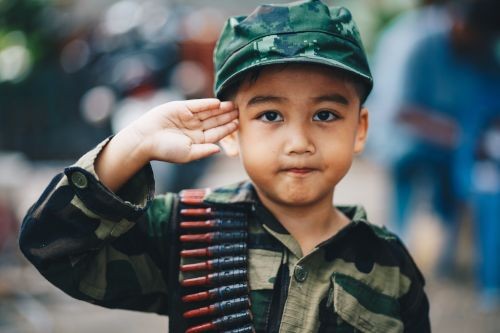 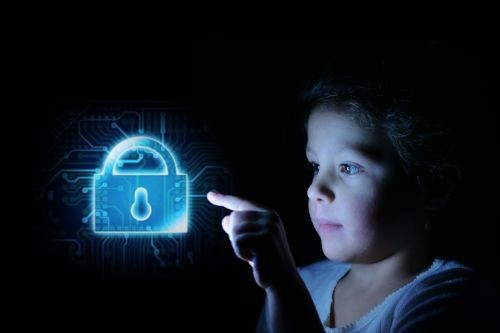 CASPER Project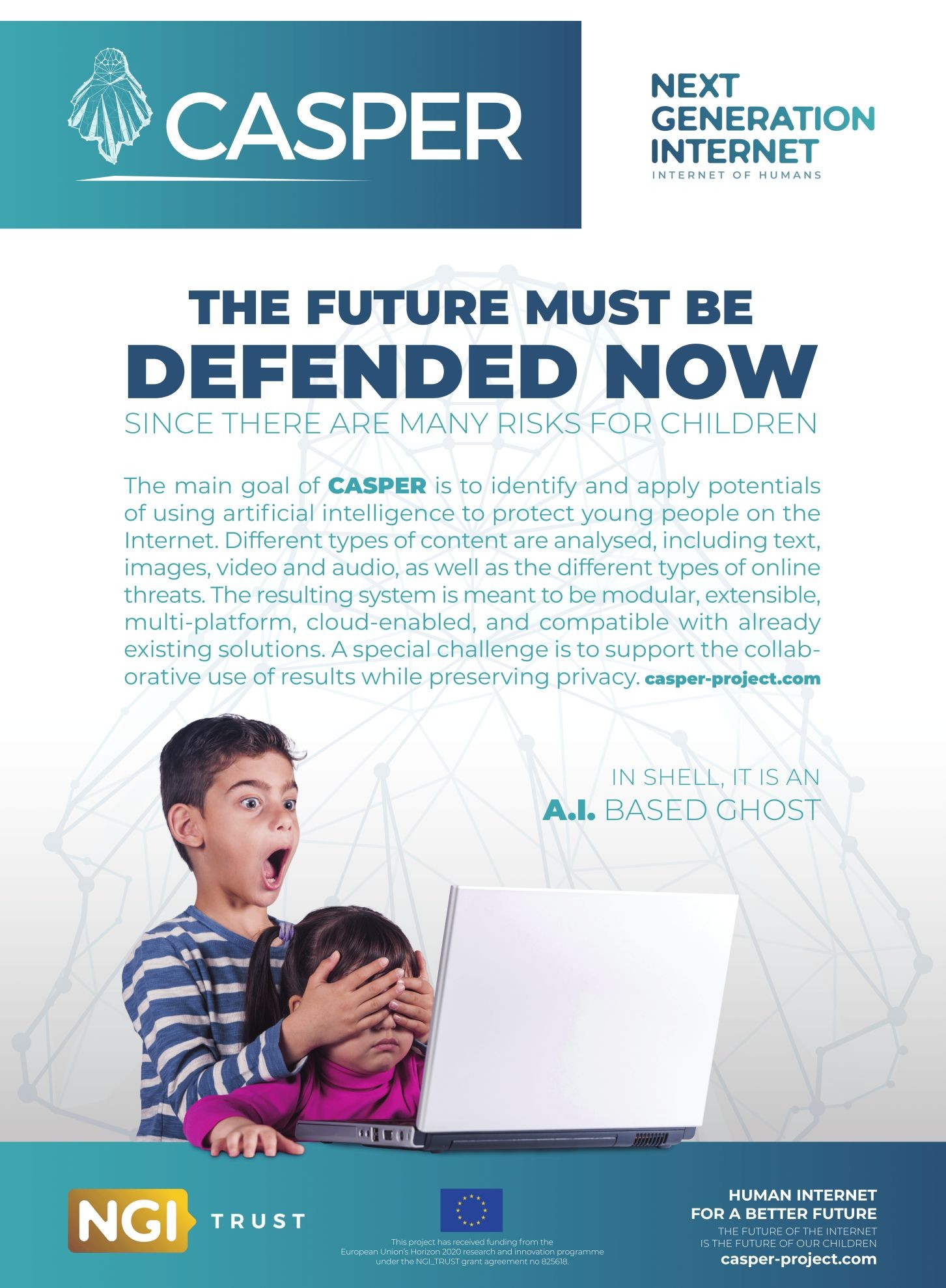 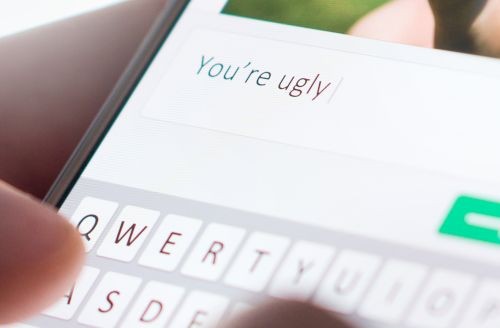 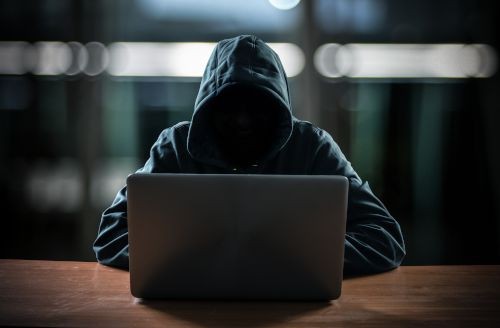 CASPER Architecture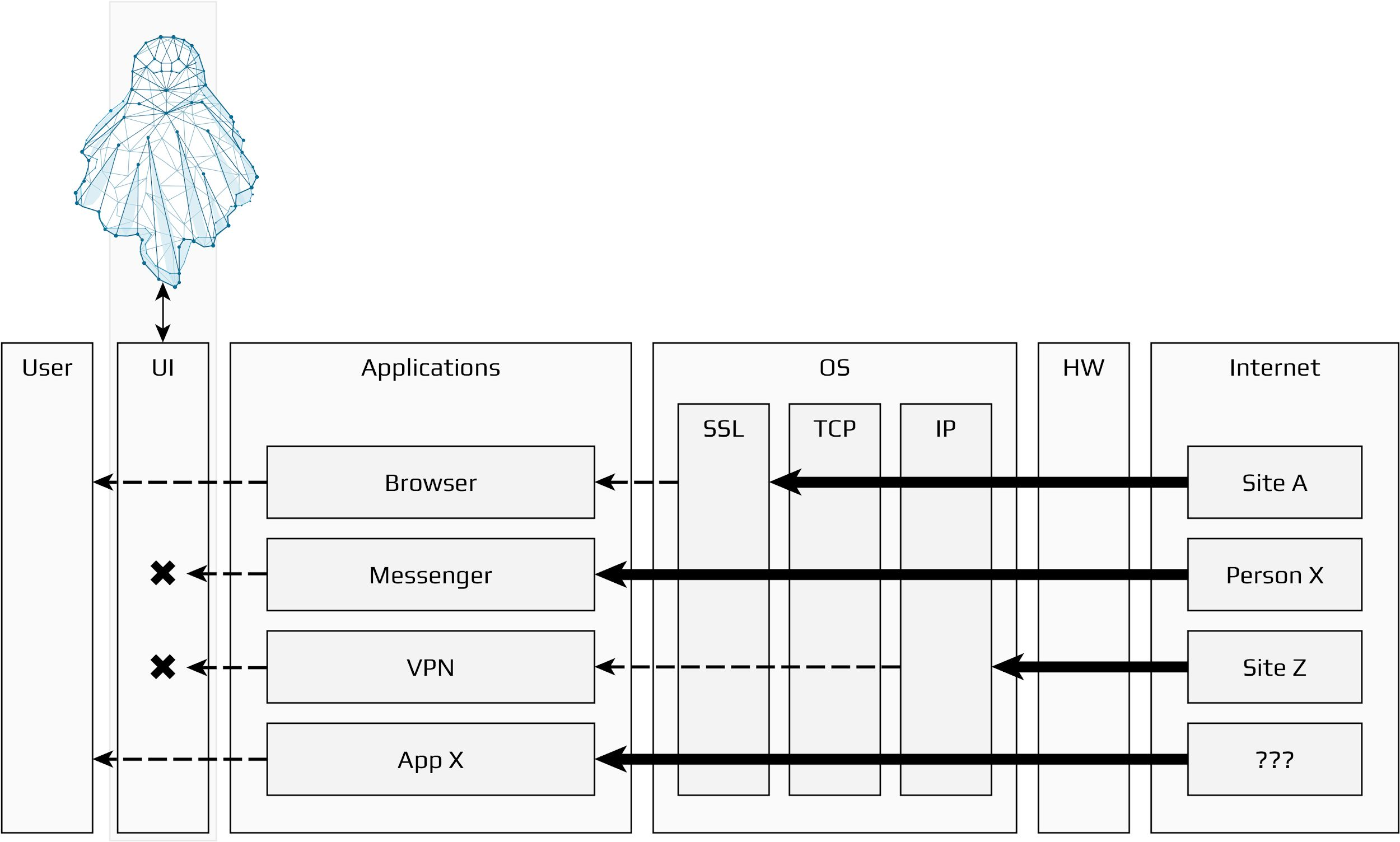 CASPER in action (example)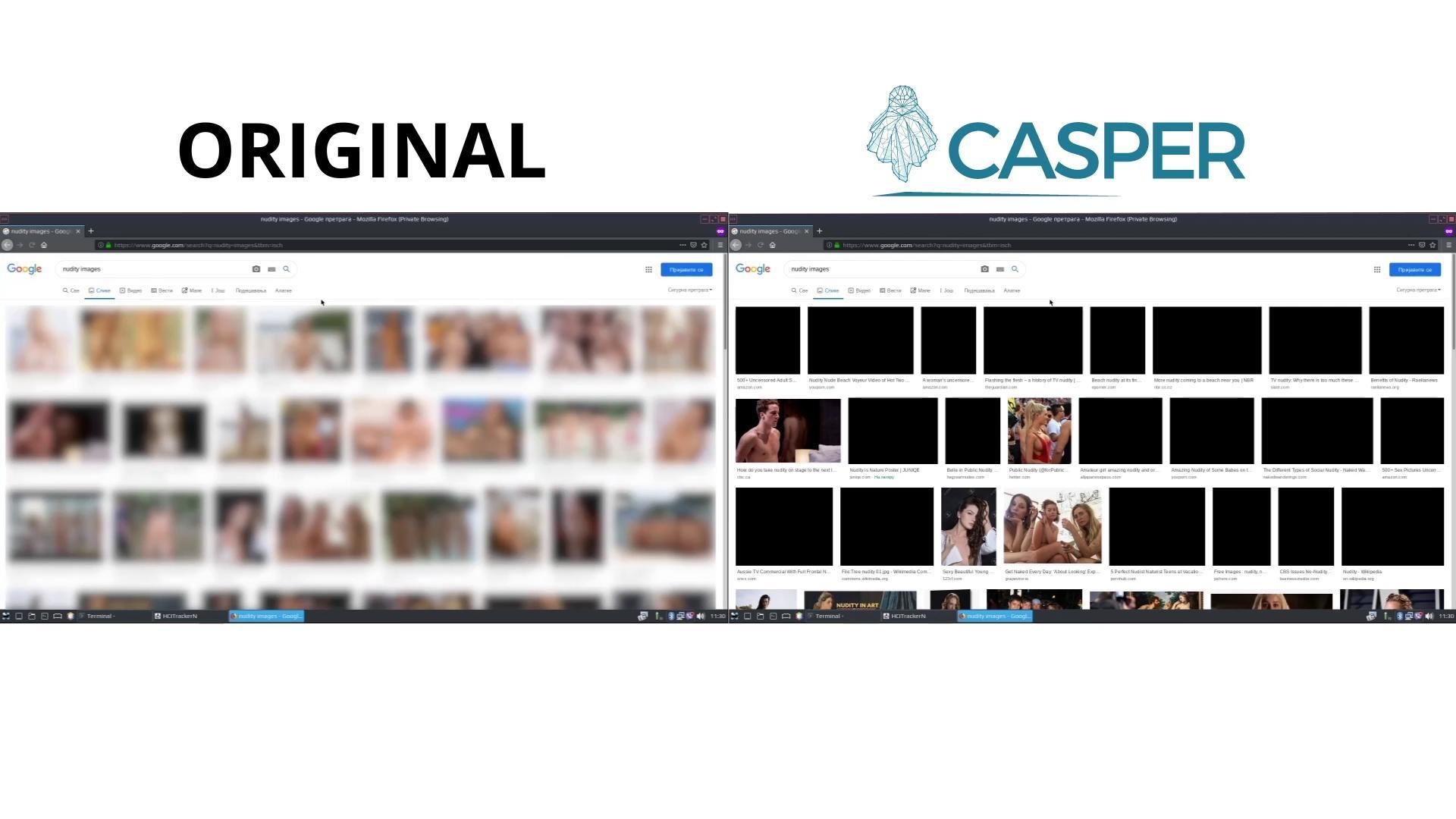 CASPER Architecture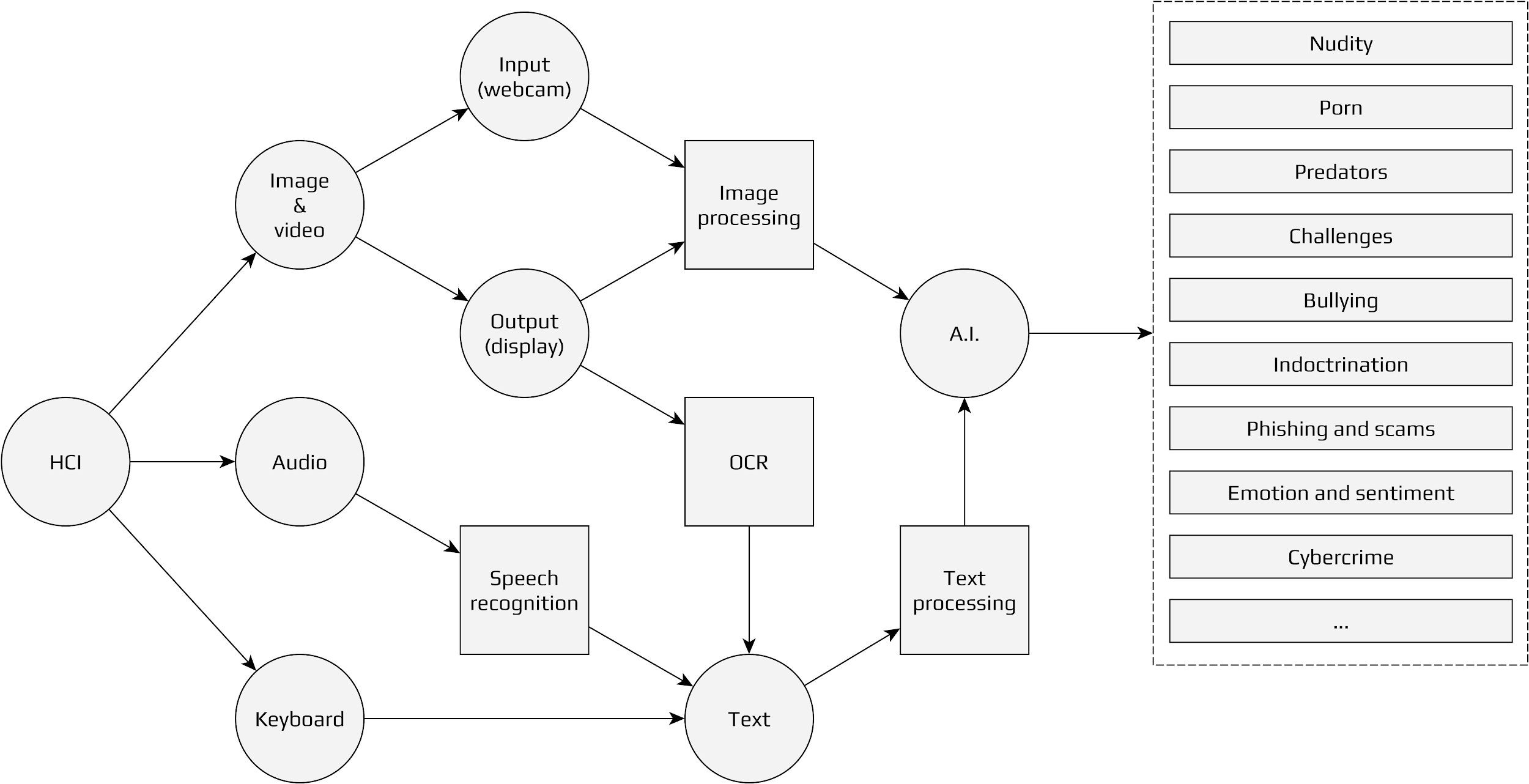 Digital forensicsPreserving evidence (e.g. communication with predators) Protecting privacyDigital signature and asymmetric encryption Parents/supervisors, authoritiesSolutions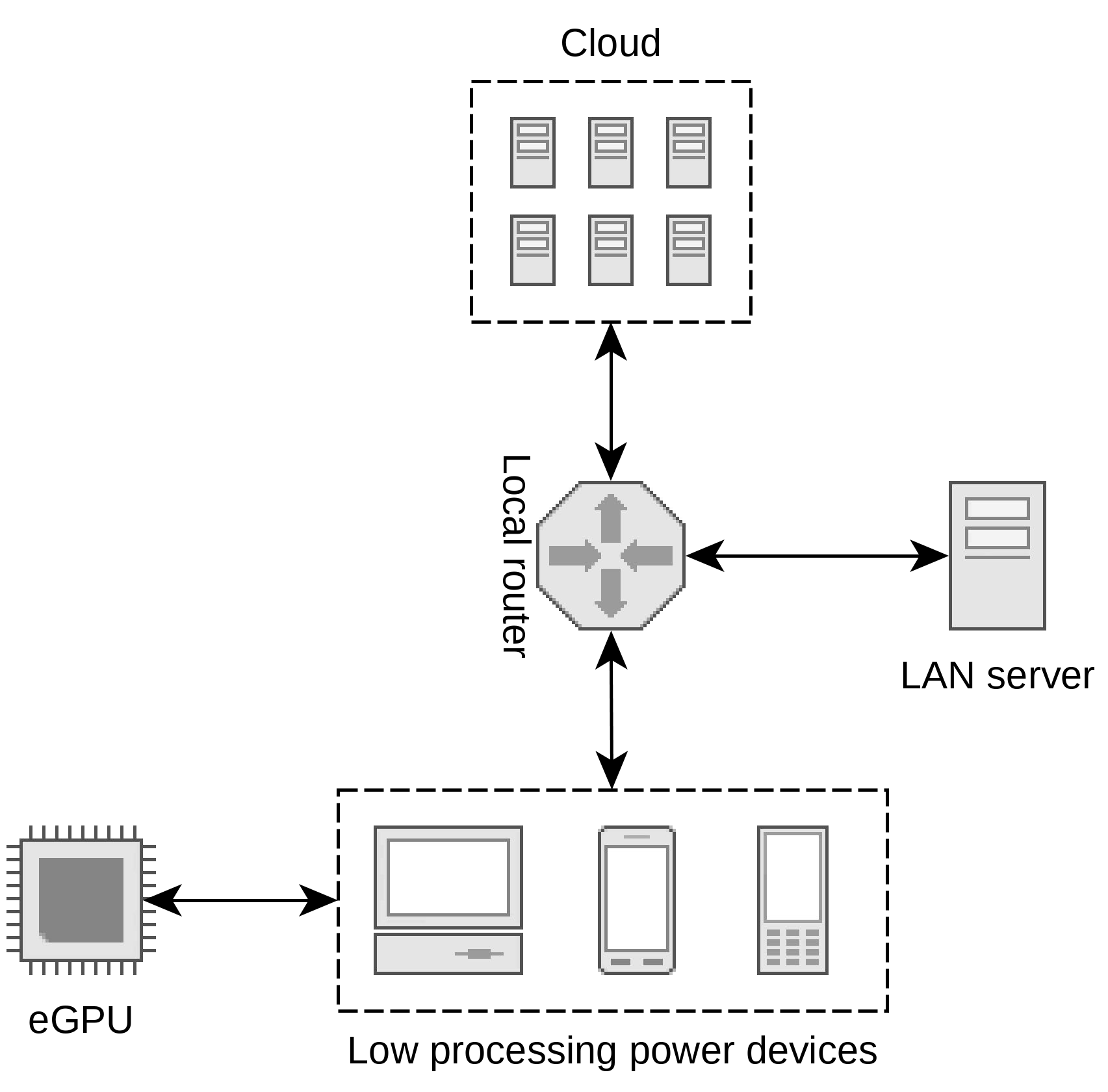 Thank you!ajevremovic@ieee.org